Dear Parents and Students,I hope you are all enjoying this beautiful Memorial Day. I hope you have also gotten a chance to see the precious Memorial Day “Thank You” song by the students of St. Patrick School and emailed out this morning. We are blessed to live is such a beautiful country…let us remember to thank those who provide our safety and freedom.  This coming Wednesday (May 29th) is the volunteer appreciation dinner (6pm) and last PTO meeting (7pm) of the year! Please be sure to vote for next year’s PTO board. If you are unable to join us for the meeting, you can vote early using the ballots in the office.  Ice cream sales continue this Tuesday. If you would like your child to purchase ice cream please pack $1 in their lunchbox. Please be sure to label the money with your child’s name and “ice cream money”. Enjoy the rest of your Memorial Day!  Mrs. Klinge What are we learning?                          Religion: God’s Family – The Church Language Arts: Vowel variants aw and augh; Correct Tense Helping Verbs; Thank you letters; Time order writing; Creating Mental Images as we readMath: Multiples of 2,3,4,&5; Doubling numbers; Multiplying by 4Social Studies: Canada Upcoming Dates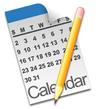 5/28 - $1 ice cream sale during lunch5/29 – Volunteer Appreciation Dinner 6pm; PTO Meeting 7pm in Parish Hall 5/31 – School Mass 9am – Jon us! Spelling wordsSpelling words can be found on SpellingCity.com under List #29 – Montique on the High Seas OR on the Homework page of our class website (mrsklinge.weebly.com)